Neges Heddwch ac Ewyllys Da 2019Gwasanaeth i ddisgyblion uwchradd (CA3 a 4)Y Neges eleni:Mae gan y bobl ifanc a luniodd Neges Heddwch ac Ewyllys Da 2019 negeseuon clir i’w rhannu gyda phlant a phobl ifanc Cymru a’r byd.  Maent yn rhannu’u gofid am blant sydd yn dioddef ac yn colli eu hawliau i ofal a diogelwch oherwydd trais neu ryfel.Maent yn pwysleisio pwysigrwydd yr hawl sydd gan blant a phobl ifanc i ddefnyddio’u LLAIS i fynegi’u barn a’u teimladau, ac i oedolion wrando arnynt a gweithredu.Amcanion y Gwasanaeth:Gellir defnyddio’r gwasanaeth hwn i gyflwyno Neges Heddwch ac Ewyllys Da 2019 i’r ysgol gyfan ac yn sail i weithgareddau pellach ar y ffordd mae trais yn effeithio ar blant a phobl ifanc, a beth allwn wneud amdani.  Yn fwy penodol, mae’r gwasanaeth yn: Codi ymwybyddiaeth am Gonfensiwn y Cenhedloedd Unedig ar Hawliau Plant (CCUHP), yn enwedig:yr hawl i beidio cael niwed, i ofal a diogelwchos oes rhyfel, yr hawl i blant fod yn ddiogel a pheidio cael eu gorfodi i fod yn filwyryr hawl i blant ddefnyddio’u LLAIS – i roi barn, mynegi eu teimladau, amddiffyn eraill ac ymgyrchuCodi ymwybyddiaeth am beth sydd yn digwydd i blant pan fydd rhyfel, a sut mae hyn yn effeithio ar eu hawliau Rhoi cyfle i’r plant / pobl ifanc glywed Neges Heddwch ac Ewyllys Da 2019Annog y plant i ymateb i’r Neges yn greadigol neu gan ddefnyddio’u llais i gefnogi pobl ifanc sydd yn ofni neu yn dioddef oherwydd trais a rhyfelParatoi:Bydd angen:Copi o Neges Heddwch ac Ewyllys Da 2019Copi o’r PowerPoint sydd yn cyd-fynd â’r gwasanaeth hwnMynediad i’r rhyngrwyd ar gyfer Sleid 4.Y Gwasanaeth:Sleid 2: Confensiwn y Cenhedloedd Unedig ar Hawliau Plant (CCUHP)Os oes amser, rhowch ychydig o gefndir o’r CCUHP. Cafodd y fersiwn cyntaf o’r ddogfen ei drafftio gan Eglantyne Jebb bron 100 mlynedd yn ôl er mwyn gwarchod hawliau plant ar ôl y Rhyfel Byd cyntaf.  Cafodd y Confensiwn terfynol ei fabwysiadu gan Gymanfa Gyffredinol y Cenhedloedd Unedig yn 1989.  Erbyn hyn, mae’r rhan fwyaf o wledydd y byd wedi arwyddo’r Confensiwn, gan gynnwys y DU.Cymru oedd y wlad gyntaf yn y DU i wneud y Confensiwn yn rhan o gyfraith gwlad yn 2011Gofynnwch i’r disgyblion: ‘Pam mae’r Confensiwn yn bwysig, yn eich barn chi?’  Gwahoddwch syniadau.  Dywedwch wrthynt fod y Confensiwn yn gosod mas yn glir pa hawliau ddylai fod gan blant ar draws y byd yn ddiwahân, ble bynnag maent yn byw, beth bynnag fo eu hil, eu cenedl neu eu cred.  Esboniwch fod rhai hawliau yn sôn am amddiffyn plant rhag pethau sydd yn niweidiol sydd yn medru eu rhwystro rhag prifio a datblygu – e.e. trais a rhyfel.  (Cliciwch yma i ddod â’r ddau bwynt cyntaf i mewn i’r sleid)Yn ffodus, mae’r Confensiwn hefyd yn rhoi hawl i blant a phob ifanc i ddefnyddio’u LLAIS i ddweud beth sydd angen arnynt.  (Cliciwch eto yma i ddod â’r trydydd phwynt i mewn). Pan fyddant yn gwneud hynny dylai oedolion wrando arnynt.  Gallwn hefyd ddefnyddio’n LLAIS i siarad ac ymgyrchu dros eraill, megis plant sydd yn dioddef oherwydd trais a rhyfel. Sleid 3: Confensiwn y Cenhedloedd Unedig ar Hawliau Plant (CCUHP)Pan fydd rhyfel yn digwydd, mae plant yn tueddu colli nifer o hawliau.  Ceisiwch syniadau gan y disgyblion: ‘Pa hawliau fyddai’n anodd cael mynediad iddynt ar amser rhyfel?’  (Wrth gael atebion cliciwch i ddod â’r atebion a’r hawliau cyfatebol i mewn).  Trafodwch ychydig os ydy amser yn caniatáu.  Sleid 4: Astudiaeth Achos – Plant yn cael eu defnyddio yn filwyr(Bydd angen mynediad i’r rhyngrwyd ar gyfer y sleid yma!)Edrychwch ar y fideo ‘Child Soldiers’ (www.youtube.com/watch?v=6sFi5c7uG ).   Pa hawliau sydd yn cael eu peryglu gan fod y plant hyn wedi cael eu gorfodi i wasanaethu gyda’r fyddin?  (e.e. cartref diogel, diogelwch rhag trais a chamdriniaeth, addysg, medru chwarae……._)Gofynnwch: sut byddai hyn yn teimlo?  Sleid 5: Beth all pobl ifanc ei wneud yn erbyn trais?Yn ffodus, mae gan bobl ifanc yr hawl i ddefnyddio’u LLAIS yn erbyn trais a chamdriniaeth, ac i siarad dros eraill sydd yn dioddef. Mae defnyddio’n LLAIS yn medru helpu i greu newid.Defnyddiwch stori Ysgol Uwchradd Parkland i ddangos sut wnaeth myfyrwyr ddefnyddio eu llais i geisio newid y ddeddf yn yr Unol Daleithiau.  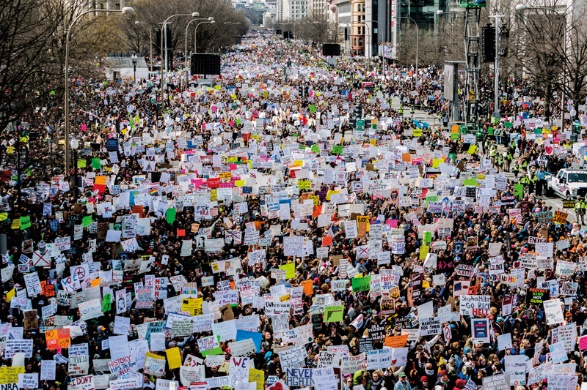 Ar 14 Chwefror 2018, lladdodd Nikolas Cruz, cyn-ddisgybl 19 blwydd oed ysgol uwchradd Marjory Stoneman Douglas yn Parkland, Florida 14 o ddisgyblion a 3 aelod o staff ac anafu 17 eraill mewn ymosodiad â gynnau.  Yn fuan ar ol y gyflafan, daeth criw o ddisgyblion at ei gilydd i lansio ymgyrch.   Pedwar diwrnod ar ôl y saethu roedd ganddynt slogan a hashnod - #NeverAgain.  Roedd ganddynt hefyd amcanion clir ar reoli gynnau a chynlluniau ar gyfer gwrthdystiad cenedlaethol. Ar 24 Mawrth amcangyfrifir i 800,000 o bobl ymuno â gwrthdystiad ‘Gorymdaith dros ein Bywydau’ a drefnwyd gan ddisgyblion Parkland yn Washington yn galw am reolaeth dros gynnau.  Fe wnaeth llawer mwy o bobl fynychu gwrthdystiadau cysylltiedig ar draws yr UD ac o gwmpas y byd.  Sleid 6: Beth fedrwn ni ei wneud?Gofynnwch: Sut mae’r storïau hyn yn gwneud i chi deimlo?Mae clywed am blant sy’n dioddef yn gwneud i ni deimlo yn drist – ond yn ffodus mae gennym LAIS, a medrwn ddefnyddio’r llais yna i siarad a gweithredu dros eraill, gan gynnwys rhai – fel plant sydd yn cael eu recriwtio’n filwyr – sydd yn methu siarad drostynt eu hunain.  Dyma rai awgrymiadau am bethau fedrwn ni ei wneud i helpu plant sydd yn byw mewn ofn a pherygl oherwydd trais a rhyfel, gan gynnwys plant sydd yn cael eu recriwtio’n filwyr.  (Cliciwch i ddod â’r awgrymiadau i mewn).  Sleid 7: Neges Heddwch ac Ewyllys Da 2019:Darllenwch y Neges.Os yn bosibl, gofynnwch i grŵp o bobl ifanc wneud hyn.Sleid 8: Syniadau Creadigol:Ar wahân i’r syniadau gweithredu soniwyd amdanynt gynt, medrwn hefyd ymateb yn greadigol i’r hyn rydym wedi’i glywed heddiw.Cliciwch i ddangos rhai awgrymiadau – sef tynnu lluniau, ysgrifennu creadigol neu greu fideo a rhannu delweddau ar y cyfryngau cymdeithasol a gyda’r Urdd.  Gofynnwch i’r disgyblion gael munud o dawelwch i feddwl am blant ar draws y byd sydd yn byw mewn perygl ac ofn, gan gynnwys plant sydd yn cael eu gorfodi i wasanaethu’n filwyr.Dywedwch y cân nhw amser nes ymlaen yn y diwrnod i ymateb yn greadigol i’r gwasanaeth ac i feddwl am bethau ymarferol y gellir eu gwneud i gefnogi plant sydd yn dioddef oherwydd trais a rhyfel.**(O.N.: Am Astudiaeth Achos a gweithgareddau pellach, gweler gweddill y pecyn hwn)